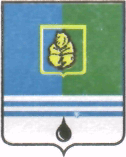 ПОСТАНОВЛЕНИЕАДМИНИСТРАЦИИ  ГОРОДА  КОГАЛЫМАХанты-Мансийского автономного округа - ЮгрыОт «25»  декабря  2015 г.                                                       №3777О внесении изменения в постановление Администрации города Когалыма от 16.07.2014 №1744В соответствии со статьями 153, 154, 156 Жилищного кодекса Российской Федерации, Федеральным законом от 06.10.2003 №131-ФЗ       «Об общих принципах организации местного самоуправления в Российской Федерации», приказом Министерства строительства Российской Федерации от 02.12.1996 №17-152 «Об утверждении методических указаний по расчету ставок платы за наем и отчислений на капитальный ремонт жилых помещений, включаемых в ставку за содержание и ремонт жилья (техническое обслуживание), муниципального и государственного жилищного фонда», руководствуясь Уставом города Когалыма:В приложение к постановлению Администрации города Когалыма от 16.07.2014 №1744 «Об утверждении Положения о порядке расчета размера платы за пользование жилым помещением (платы за наем) для нанимателей жилых помещений по договорам социального найма муниципального жилищного фонда в городе Когалыме» (далее – Положение) внести следующее изменение:Приложение к Положению о порядке расчета размера платы за пользование жилым помещением (платы за наем) для нанимателей жилых помещений по договорам социального найма муниципального жилищного фонда в городе Когалыме изложить в редакции согласно приложению к настоящему постановлению.2. Управлению экономики Администрации города Когалыма (Е.Г.Загорская) направить в юридическое управление Администрации города Когалыма текст постановления и приложение к нему, его реквизиты, сведения об источнике официального опубликования в порядке и сроки, предусмотренные распоряжением Администрации города Когалыма от 19.06.2013 №149-р «О мерах по формированию регистра муниципальных нормативных правовых актов Ханты-Мансийского автономного округа Югры» для дальнейшего направления в Управление государственной регистрации нормативных правовых актов Аппарата Губернатора          Ханты-Мансийского автономного округа Югры. 3. Настоящее постановление вступает в силу с 01 января 2016 года.4. Опубликовать настоящее постановление и приложение к нему в газете «Когалымский вестник» и разместить на официальном сайте Администрации города Когалыма в сети Интернет (www.admkogalym.ru). 5. Контроль за выполнением постановления возложить на заместителя главы города Когалыма Т.И.Черных. Глава города Когалыма						Н.Н.ПальчиковСогласовано:зам. главы г.Когалыма						Т.И.Черныхи.о.начальника ЮУ						М.В.Борисзам.председателя КУМИ					М.В.Лучицкаяначальник УЭ							Е.Г.Загорскаяначальник ОО ЮУ							Д.А.ДидурПодготовлено:спец.-эксперт отдела цен					Е.М.ВласоваРазослать: УЭ, ЮУ, КУМИ, ОРЖКХ, МКУ «УЖКХ», МКУ «УОДОМС», прокуратура, газета «Когалымский вестник», Сабуров.Приложениек постановлению Администрации города Когалымаот 25.12.2015 №3777Коэффициенты№ п/пНаименованиеОбозначениеПараметрыЗначениеЗначение№ п/пНаименованиеОбозначениеПараметры2016 год2017 год1Коэффициент капитальности жилищного фондаКкiЖилые помещения муниципального жилищного фонда в многоквартирных домах капитального исполнения1,61,61Коэффициент капитальности жилищного фондаКкiЖилые помещения муниципального жилищного фонда в многоквартирных домах деревянного или смешанного исполнения1,01,01Коэффициент капитальности жилищного фондаКкiЖилые помещения муниципального жилищного фонда в многоквартирных домах деревянного или смешанного исполнения в ветхом или аварийном фонде002Коэффициент типа жилого помещенияКтКвартира в многоквартирном доме1,041,042Коэффициент типа жилого помещенияКтКомната в квартире многоквартирного дома, квартира в многоквартирном доме коридорного типа1,041,043Коэффициент наличия лифтаКлЛифт в многоквартирном доме имеется1,011,013Коэффициент наличия лифтаКлЛифт в многоквартирном доме отсутствует0,90,94Коэффициент наличия и состава внутридомовых инженерных системКсИмеются в наличии внутридомовые инженерные системы в составе: холодное водоснабжение, горячее водоснабжение, водоотведение, электроснабжение, отопление1,01,04Коэффициент наличия и состава внутридомовых инженерных системКсОтсутствует одно или более наименований внутридомовых инженерных систем из состава: холодное водоснабжение, горячее водоснабжение, водоотведение, электроснабжение, отопление0,50,5